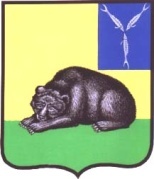 АДМИНИСТРАЦИЯВОЛЬСКОГО  МУНИЦИПАЛЬНОГО РАЙОНА
 САРАТОВСКОЙ ОБЛАСТИПОСТАНОВЛЕНИЕ  От   03.08.2020г.  №    1565Об утверждении отчета об исполнениибюджета муниципального образованиягород Вольск за 1 полугодие 2020 года	В соответствии с пунктом 5 статьи 264.2 Бюджетного кодекса Российской Федерации и на основании ст. ст. 3, 32 Устава муниципального образования город Вольск, ст. ст. 29, 35, 50    Устава      Вольского    муниципального района,  ПОСТАНОВЛЯЮ:	1. Утвердить отчет об исполнении бюджета муниципального образования город Вольск за 1 полугодие 2020 года (приложение).	2. Направить отчет об исполнении бюджета муниципального образования город Вольск за 1 полугодие 2020 года в Совет муниципального образования город Вольск в Контрольно-счетную комиссию Вольского муниципального района.	3.  Настоящее постановление подлежит официальному опубликованию.	4. Контроль за исполнением настоящего постановления возложить на  заместителя Главы администрации Вольского муниципального района по экономике, промышленности и потребительскому рынку.И.о. главы Вольскогомуниципального района                                                                    В.В. БаршутинОТЧЕТ ОБ ИСПОЛНЕНИИ БЮДЖЕТАОТЧЕТ ОБ ИСПОЛНЕНИИ БЮДЖЕТАОТЧЕТ ОБ ИСПОЛНЕНИИ БЮДЖЕТАОТЧЕТ ОБ ИСПОЛНЕНИИ БЮДЖЕТАОТЧЕТ ОБ ИСПОЛНЕНИИ БЮДЖЕТАОТЧЕТ ОБ ИСПОЛНЕНИИ БЮДЖЕТАОТЧЕТ ОБ ИСПОЛНЕНИИ БЮДЖЕТАОТЧЕТ ОБ ИСПОЛНЕНИИ БЮДЖЕТАОТЧЕТ ОБ ИСПОЛНЕНИИ БЮДЖЕТАКОДЫна 1 июля 2020 г.на 1 июля 2020 г.Форма по ОКУДФорма по ОКУД0503117            Дата            Дата01.07.2020НаименованиеНаименование       по ОКПО       по ОКПОфинансового органафинансового органаг.Вольскг.Вольскг.Вольскг.Вольскг.ВольскГлава по БКГлава по БКНаименование публично-правового образования Наименование публично-правового образования Бюджет городских поселенийБюджет городских поселенийБюджет городских поселенийБюджет городских поселенийБюджет городских поселений         по ОКТМО         по ОКТМО63611101Периодичность: месячная, квартальная, годоваяПериодичность: месячная, квартальная, годоваяЕдиница измерения:  руб.Единица измерения:  руб.по ОКЕИпо ОКЕИ383                                 1. Доходы бюджета                                 1. Доходы бюджета                                 1. Доходы бюджета                                 1. Доходы бюджета                                 1. Доходы бюджета                                 1. Доходы бюджета                                 1. Доходы бюджета                                 1. Доходы бюджета                                 1. Доходы бюджета                                 1. Доходы бюджета Наименование показателяКод строкиКод строкиКод дохода по бюджетной классификацииКод дохода по бюджетной классификацииКод дохода по бюджетной классификацииУтвержденные бюджетные назначенияИсполненоНеисполненные назначенияНеисполненные назначения Наименование показателяКод строкиКод строкиКод дохода по бюджетной классификацииКод дохода по бюджетной классификацииКод дохода по бюджетной классификацииУтвержденные бюджетные назначенияИсполненоНеисполненные назначенияНеисполненные назначения Наименование показателяКод строкиКод строкиКод дохода по бюджетной классификацииКод дохода по бюджетной классификацииКод дохода по бюджетной классификацииУтвержденные бюджетные назначенияИсполненоНеисполненные назначенияНеисполненные назначения1223334566Доходы бюджета - всего010010xxx395 609 984,6080 650 844,06314 959 140,54314 959 140,54в том числе:  НАЛОГОВЫЕ И НЕНАЛОГОВЫЕ ДОХОДЫ010010062 1 00 00000 00 0000 000062 1 00 00000 00 0000 000062 1 00 00000 00 0000 0006 500 000,003 926 324,922 720 145,432 720 145,43  ДОХОДЫ ОТ ИСПОЛЬЗОВАНИЯ ИМУЩЕСТВА, НАХОДЯЩЕГОСЯ В ГОСУДАРСТВЕННОЙ И МУНИЦИПАЛЬНОЙ СОБСТВЕННОСТИ010010062 1 11 00000 00 0000 000062 1 11 00000 00 0000 000062 1 11 00000 00 0000 0006 500 000,003 810 361,952 720 145,432 720 145,43  Доходы, получаемые в виде арендной либо иной платы за передачу в возмездное пользование государственного и муниципального имущества (за исключением имущества бюджетных и автономных учреждений, а также имущества государственных и муниципальных унитарных предприятий, в том числе казенных)010010062 1 11 05000 00 0000 120062 1 11 05000 00 0000 120062 1 11 05000 00 0000 1206 500 000,003 794 761,932 720 145,432 720 145,43  Доходы, получаемые в виде арендной платы за земельные участки, государственная собственность на которые не разграничена, а также средства от продажи права на заключение договоров аренды указанных земельных участков010010062 1 11 05010 00 0000 120062 1 11 05010 00 0000 120062 1 11 05010 00 0000 1206 500 000,003 779 854,572 720 145,432 720 145,43  Доходы, получаемые в виде арендной платы за земельные участки, государственная собственность на которые не разграничена и которые расположены в границах городских поселений, а также средства от продажи права на заключение договоров аренды указанных земельных участков010010062 1 11 05013 13 0000 120062 1 11 05013 13 0000 120062 1 11 05013 13 0000 1206 500 000,003 779 854,572 720 145,432 720 145,43  Доходы от сдачи в аренду имущества, находящегося в оперативном управлении органов государственной власти, органов местного самоуправления, государственных внебюджетных фондов и созданных ими учреждений (за исключением имущества бюджетных и автономных учреждений)010010062 1 11 05030 00 0000 120062 1 11 05030 00 0000 120062 1 11 05030 00 0000 120-14 907,36--  Доходы от сдачи в аренду имущества, находящегося в оперативном управлении органов управления городских поселений и созданных ими учреждений (за исключением имущества муниципальных бюджетных и автономных учреждений)010010062 1 11 05035 13 0000 120062 1 11 05035 13 0000 120062 1 11 05035 13 0000 120-14 907,36--  Прочие доходы от использования имущества и прав, находящихся в государственной и муниципальной собственности (за исключением имущества бюджетных и автономных учреждений, а также имущества государственных и муниципальных унитарных предприятий, в том числе казенных)010010062 1 11 09000 00 0000 120062 1 11 09000 00 0000 120062 1 11 09000 00 0000 120-15 600,02--  Прочие поступления от использования имущества, находящегося в государственной и муниципальной собственности (за исключением имущества бюджетных и автономных учреждений, а также имущества государственных и муниципальных унитарных предприятий, в том числе казенных)010010062 1 11 09040 00 0000 120062 1 11 09040 00 0000 120062 1 11 09040 00 0000 120-15 600,02--  Прочие поступления от использования имущества, находящегося в собственности городских поселений (за исключением имущества муниципальных бюджетных и автономных учреждений, а также имущества муниципальных унитарных предприятий, в том числе казенных)010010062 1 11 09045 13 0000 120062 1 11 09045 13 0000 120062 1 11 09045 13 0000 120-15 600,02--  ДОХОДЫ ОТ ПРОДАЖИ МАТЕРИАЛЬНЫХ И НЕМАТЕРИАЛЬНЫХ АКТИВОВ010010062 1 14 00000 00 0000 000062 1 14 00000 00 0000 000062 1 14 00000 00 0000 000-90 962,97--  Доходы от продажи земельных участков, находящихся в государственной и муниципальной собственности010010062 1 14 06000 00 0000 430062 1 14 06000 00 0000 430062 1 14 06000 00 0000 430-90 962,97--  Доходы от продажи земельных участков, государственная собственность на которые не разграничена010010062 1 14 06010 00 0000 430062 1 14 06010 00 0000 430062 1 14 06010 00 0000 430-90 962,97--  Доходы от продажи земельных участков, государственная собственность на которые не разграничена и которые расположены в границах городских поселений010010062 1 14 06013 13 0000 430062 1 14 06013 13 0000 430062 1 14 06013 13 0000 430-90 962,97--  ШТРАФЫ, САНКЦИИ, ВОЗМЕЩЕНИЕ УЩЕРБА010010062 1 16 00000 00 0000 000062 1 16 00000 00 0000 000062 1 16 00000 00 0000 000-25 000,00--  Административные штрафы, установленные законами субъектов Российской Федерации об административных правонарушениях010010062 1 16 02000 02 0000 140062 1 16 02000 02 0000 140062 1 16 02000 02 0000 140-25 000,00--  Административные штрафы, установленные законами субъектов Российской Федерации об административных правонарушениях, за нарушение муниципальных правовых актов010010062 1 16 02020 02 0000 140062 1 16 02020 02 0000 140062 1 16 02020 02 0000 140-25 000,00--  НАЛОГОВЫЕ И НЕНАЛОГОВЫЕ ДОХОДЫ010010100 1 00 00000 00 0000 000100 1 00 00000 00 0000 000100 1 00 00000 00 0000 0009 121 200,004 186 688,184 934 511,824 934 511,82  НАЛОГИ НА ТОВАРЫ (РАБОТЫ, УСЛУГИ), РЕАЛИЗУЕМЫЕ НА ТЕРРИТОРИИ РОССИЙСКОЙ ФЕДЕРАЦИИ010010100 1 03 00000 00 0000 000100 1 03 00000 00 0000 000100 1 03 00000 00 0000 0009 121 200,004 186 688,184 934 511,824 934 511,82  Акцизы по подакцизным товарам (продукции), производимым на территории Российской Федерации010010100 1 03 02000 01 0000 110100 1 03 02000 01 0000 110100 1 03 02000 01 0000 1109 121 200,004 186 688,184 934 511,824 934 511,82  Доходы от уплаты акцизов на дизельное топливо, подлежащие распределению между бюджетами субъектов Российской Федерации и местными бюджетами с учетом установленных дифференцированных нормативов отчислений в местные бюджеты010010100 1 03 02230 01 0000 110100 1 03 02230 01 0000 110100 1 03 02230 01 0000 1103 307 600,001 983 572,421 324 027,581 324 027,58  Доходы от уплаты акцизов на дизельное топливо, подлежащие распределению между бюджетами субъектов Российской Федерации и местными бюджетами с учетом установленных дифференцированных нормативов отчислений в местные бюджеты (по нормативам, установленным Федеральным законом о федеральном бюджете в целях формирования дорожных фондов субъектов Российской Федерации)010010100 1 03 02231 01 0000 110100 1 03 02231 01 0000 110100 1 03 02231 01 0000 1103 307 600,001 983 572,421 324 027,581 324 027,58  Доходы от уплаты акцизов на моторные масла для дизельных и (или) карбюраторных (инжекторных) двигателей, подлежащие распределению между бюджетами субъектов Российской Федерации и местными бюджетами с учетом установленных дифференцированных нормативов отчислений в местные бюджеты010010100 1 03 02240 01 0000 110100 1 03 02240 01 0000 110100 1 03 02240 01 0000 11023 200,0012 978,1010 221,9010 221,90  Доходы от уплаты акцизов на моторные масла для дизельных и (или) карбюраторных (инжекторных) двигателей, подлежащие распределению между бюджетами субъектов Российской Федерации и местными бюджетами с учетом установленных дифференцированных нормативов отчислений в местные бюджеты (по нормативам, установленным Федеральным законом о федеральном бюджете в целях формирования дорожных фондов субъектов Российской Федерации)010010100 1 03 02241 01 0000 110100 1 03 02241 01 0000 110100 1 03 02241 01 0000 11023 200,0012 978,1010 221,9010 221,90  Доходы от уплаты акцизов на автомобильный бензин, подлежащие распределению между бюджетами субъектов Российской Федерации и местными бюджетами с учетом установленных дифференцированных нормативов отчислений в местные бюджеты010010100 1 03 02250 01 0000 110100 1 03 02250 01 0000 110100 1 03 02250 01 0000 1106 405 500,002 584 936,843 820 563,163 820 563,16  Доходы от уплаты акцизов на автомобильный бензин, подлежащие распределению между бюджетами субъектов Российской Федерации и местными бюджетами с учетом установленных дифференцированных нормативов отчислений в местные бюджеты (по нормативам, установленным Федеральным законом о федеральном бюджете в целях формирования дорожных фондов субъектов Российской Федерации)010010100 1 03 02251 01 0000 110100 1 03 02251 01 0000 110100 1 03 02251 01 0000 1106 405 500,002 584 936,843 820 563,163 820 563,16  Доходы от уплаты акцизов на прямогонный бензин, подлежащие распределению между бюджетами субъектов Российской Федерации и местными бюджетами с учетом установленных дифференцированных нормативов отчислений в местные бюджеты010010100 1 03 02260 01 0000 110100 1 03 02260 01 0000 110100 1 03 02260 01 0000 110-615 100,00-394 799,18-220 300,82-220 300,82  Доходы от уплаты акцизов на прямогонный бензин, подлежащие распределению между бюджетами субъектов Российской Федерации и местными бюджетами с учетом установленных дифференцированных нормативов отчислений в местные бюджеты (по нормативам, установленным Федеральным законом о федеральном бюджете в целях формирования дорожных фондов субъектов Российской Федерации)010010100 1 03 02261 01 0000 110100 1 03 02261 01 0000 110100 1 03 02261 01 0000 110-615 100,00-394 799,18-220 300,82-220 300,82  НАЛОГОВЫЕ И НЕНАЛОГОВЫЕ ДОХОДЫ010010182 1 00 00000 00 0000 000182 1 00 00000 00 0000 000182 1 00 00000 00 0000 000124 919 100,0050 420 588,6574 993 973,3874 993 973,38  НАЛОГИ НА ПРИБЫЛЬ, ДОХОДЫ010010182 1 01 00000 00 0000 000182 1 01 00000 00 0000 000182 1 01 00000 00 0000 00088 570 000,0040 789 725,5947 874 866,6547 874 866,65  Налог на доходы физических лиц010010182 1 01 02000 01 0000 110182 1 01 02000 01 0000 110182 1 01 02000 01 0000 11088 570 000,0040 789 725,5947 874 866,6547 874 866,65  Налог на доходы физических лиц с доходов, источником которых является налоговый агент, за исключением доходов, в отношении которых исчисление и уплата налога осуществляются в соответствии со статьями 227, 227.1 и 228 Налогового кодекса Российской Федерации010010182 1 01 02010 01 0000 110182 1 01 02010 01 0000 110182 1 01 02010 01 0000 11088 000 000,0040 571 031,2047 508 722,6447 508 722,64  Налог на доходы физических лиц с доходов, источником которых является налоговый агент, за исключением доходов, в отношении которых исчисление и уплата налога осуществляются в соответствии со статьями 227, 227.1 и 228 Налогового кодекса Российской Федерации (сумма платежа (перерасчеты, недоимка и задолженность по соответствующему платежу, в том числе по отмененному)010010182 1 01 02010 01 1000 110182 1 01 02010 01 1000 110182 1 01 02010 01 1000 11088 000 000,0040 491 277,3647 508 722,6447 508 722,64  Налог на доходы физических лиц с доходов, источником которых является налоговый агент, за исключением доходов, в отношении которых исчисление и уплата налога осуществляются в соответствии со статьями 227, 227.1 и 228 Налогового кодекса Российской Федерации (пени по соответствующему платежу)010010182 1 01 02010 01 2100 110182 1 01 02010 01 2100 110182 1 01 02010 01 2100 110-9 041,01--  Налог на доходы физических лиц с доходов, источником которых является налоговый агент, за исключением доходов, в отношении которых исчисление и уплата налога осуществляются в соответствии со статьями 227, 227.1 и 228 Налогового кодекса Российской Федерации (суммы денежных взысканий (штрафов) по соответствующему платежу согласно законодательству Российской Федерации)010010182 1 01 02010 01 3000 110182 1 01 02010 01 3000 110182 1 01 02010 01 3000 110-61 001,33--  Налог на доходы физических лиц с доходов, источником которых является налоговый агент, за исключением доходов, в отношении которых исчисление и уплата налога осуществляются в соответствии со статьями 227, 227.1 и 228 Налогового кодекса Российской Федерации (прочие поступления)010010182 1 01 02010 01 4000 110182 1 01 02010 01 4000 110182 1 01 02010 01 4000 110-9 711,50--  Налог на доходы физических лиц с доходов, полученных от осуществления деятельности физическими лицами, зарегистрированными в качестве индивидуальных предпринимателей, нотариусов, занимающихся частной практикой, адвокатов, учредивших адвокатские кабинеты, и других лиц, занимающихся частной практикой в соответствии со статьей 227 Налогового кодекса Российской Федерации010010182 1 01 02020 01 0000 110182 1 01 02020 01 0000 110182 1 01 02020 01 0000 110570 000,00204 660,59366 144,01366 144,01  Налог на доходы физических лиц с доходов, полученных от осуществления деятельности физическими лицами, зарегистрированными в качестве индивидуальных предпринимателей, нотариусов, занимающихся частной практикой, адвокатов, учредивших адвокатские кабинеты, и других лиц, занимающихся частной практикой в соответствии со статьей 227 Налогового кодекса Российской Федерации (сумма платежа (перерасчеты, недоимка и задолженность по соответствующему платежу, в том числе по отмененному)010010182 1 01 02020 01 1000 110182 1 01 02020 01 1000 110182 1 01 02020 01 1000 110570 000,00203 855,99366 144,01366 144,01  Налог на доходы физических лиц с доходов, полученных от осуществления деятельности физическими лицами, зарегистрированными в качестве индивидуальных предпринимателей, нотариусов, занимающихся частной практикой, адвокатов, учредивших адвокатские кабинеты, и других лиц, занимающихся частной практикой в соответствии со статьей 227 Налогового кодекса Российской Федерации (пени по соответствующему платежу)010010182 1 01 02020 01 2100 110182 1 01 02020 01 2100 110182 1 01 02020 01 2100 110-551,99--  Налог на доходы физических лиц с доходов, полученных от осуществления деятельности физическими лицами, зарегистрированными в качестве индивидуальных предпринимателей, нотариусов, занимающихся частной практикой, адвокатов, учредивших адвокатские кабинеты, и других лиц, занимающихся частной практикой в соответствии со статьей 227 Налогового кодекса Российской Федерации (суммы денежных взысканий (штрафов) по соответствующему платежу согласно законодательству Российской Федерации)010010182 1 01 02020 01 3000 110182 1 01 02020 01 3000 110182 1 01 02020 01 3000 110-252,61--  Налог на доходы физических лиц с доходов, полученных физическими лицами в соответствии со статьей 228 Налогового кодекса Российской Федерации010010182 1 01 02030 01 0000 110182 1 01 02030 01 0000 110182 1 01 02030 01 0000 110-14 033,80--  Налог на доходы физических лиц с доходов, полученных физическими лицами в соответствии со статьей 228 Налогового кодекса Российской Федерации (сумма платежа (перерасчеты, недоимка и задолженность по соответствующему платежу, в том числе по отмененному)010010182 1 01 02030 01 1000 110182 1 01 02030 01 1000 110182 1 01 02030 01 1000 110-10 812,38--  Налог на доходы физических лиц с доходов, полученных физическими лицами в соответствии со статьей 228 Налогового кодекса Российской Федерации (пени по соответствующему платежу)010010182 1 01 02030 01 2100 110182 1 01 02030 01 2100 110182 1 01 02030 01 2100 110-1 310,19--  Налог на доходы физических лиц с доходов, полученных физическими лицами в соответствии со статьей 228 Налогового кодекса Российской Федерации (суммы денежных взысканий (штрафов) по соответствующему платежу согласно законодательству Российской Федерации)010010182 1 01 02030 01 3000 110182 1 01 02030 01 3000 110182 1 01 02030 01 3000 110-1 911,23--  НАЛОГИ НА СОВОКУПНЫЙ ДОХОД010010182 1 05 00000 00 0000 000182 1 05 00000 00 0000 000182 1 05 00000 00 0000 000130 100,00203 954,48--  Единый сельскохозяйственный налог010010182 1 05 03000 01 0000 110182 1 05 03000 01 0000 110182 1 05 03000 01 0000 110130 100,00203 954,48--  Единый сельскохозяйственный налог010010182 1 05 03010 01 0000 110182 1 05 03010 01 0000 110182 1 05 03010 01 0000 110130 100,00203 954,48--  Единый сельскохозяйственный налог (сумма платежа (перерасчеты, недоимка и задолженность по соответствующему платежу, в том числе по отмененному)010010182 1 05 03010 01 1000 110182 1 05 03010 01 1000 110182 1 05 03010 01 1000 110130 100,00203 893,69--  Единый сельскохозяйственный налог (пени по соответствующему платежу)010010182 1 05 03010 01 2100 110182 1 05 03010 01 2100 110182 1 05 03010 01 2100 110-31,00--  Единый сельскохозяйственный налог (суммы денежных взысканий (штрафов) по соответствующему платежу согласно законодательству Российской Федерации)010010182 1 05 03010 01 3000 110182 1 05 03010 01 3000 110182 1 05 03010 01 3000 110-29,79--  НАЛОГИ НА ИМУЩЕСТВО010010182 1 06 00000 00 0000 000182 1 06 00000 00 0000 000182 1 06 00000 00 0000 00036 219 000,009 405 408,5827 119 106,7327 119 106,73  Налог на имущество физических лиц010010182 1 06 01000 00 0000 110182 1 06 01000 00 0000 110182 1 06 01000 00 0000 11018 038 000,002 546 266,8815 658 237,9215 658 237,92  Налог на имущество физических лиц, взимаемый по ставкам, применяемым к объектам налогообложения, расположенным в границах городских поселений010010182 1 06 01030 13 0000 110182 1 06 01030 13 0000 110182 1 06 01030 13 0000 11018 038 000,002 546 266,8815 658 237,9215 658 237,92  Налог на имущество физических лиц, взимаемый по ставкам, применяемым к объектам налогообложения, расположенным в границах городских поселений (сумма платежа (перерасчеты, недоимка и задолженность по соответствующему платежу, в том числе по отмененному)010010182 1 06 01030 13 1000 110182 1 06 01030 13 1000 110182 1 06 01030 13 1000 11018 038 000,002 379 762,0815 658 237,9215 658 237,92  Налог на имущество физических лиц, взимаемый по ставкам, применяемым к объектам налогообложения, расположенным в границах городских поселений (пени по соответствующему платежу)010010182 1 06 01030 13 2100 110182 1 06 01030 13 2100 110182 1 06 01030 13 2100 110-166 504,80--  Земельный налог010010182 1 06 06000 00 0000 110182 1 06 06000 00 0000 110182 1 06 06000 00 0000 11018 181 000,006 859 141,7011 460 868,8111 460 868,81  Земельный налог с организаций010010182 1 06 06030 00 0000 110182 1 06 06030 00 0000 110182 1 06 06030 00 0000 11011 737 000,005 905 884,595 880 281,635 880 281,63  Земельный налог с организаций, обладающих земельным участком, расположенным в границах городских поселений010010182 1 06 06033 13 0000 110182 1 06 06033 13 0000 110182 1 06 06033 13 0000 11011 737 000,005 905 884,595 880 281,635 880 281,63  Земельный налог с организаций, обладающих земельным участком, расположенным в границах городских поселений (сумма платежа (перерасчеты, недоимка и задолженность по соответствующему платежу, в том числе по отмененному)010010182 1 06 06033 13 1000 110182 1 06 06033 13 1000 110182 1 06 06033 13 1000 11011 737 000,005 856 718,375 880 281,635 880 281,63  Земельный налог с организаций, обладающих земельным участком, расположенным в границах городских поселений (пени по соответствующему платежу)010010182 1 06 06033 13 2100 110182 1 06 06033 13 2100 110182 1 06 06033 13 2100 110-49 166,22--  Земельный налог с физических лиц010010182 1 06 06040 00 0000 110182 1 06 06040 00 0000 110182 1 06 06040 00 0000 1106 444 000,00953 257,115 580 587,185 580 587,18  Земельный налог с физических лиц, обладающих земельным участком, расположенным в границах городских поселений010010182 1 06 06043 13 0000 110182 1 06 06043 13 0000 110182 1 06 06043 13 0000 1106 444 000,00953 257,115 580 587,185 580 587,18  Земельный налог с физических лиц, обладающих земельным участком, расположенным в границах городских поселений (сумма платежа (перерасчеты, недоимка и задолженность по соответствующему платежу, в том числе по отмененному)010010182 1 06 06043 13 1000 110182 1 06 06043 13 1000 110182 1 06 06043 13 1000 1106 444 000,00863 412,825 580 587,185 580 587,18  Земельный налог с физических лиц, обладающих земельным участком, расположенным в границах городских поселений (пени по соответствующему платежу)010010182 1 06 06043 13 2100 110182 1 06 06043 13 2100 110182 1 06 06043 13 2100 110-89 844,29--  ШТРАФЫ, САНКЦИИ, ВОЗМЕЩЕНИЕ УЩЕРБА010010182 1 16 00000 00 0000 000182 1 16 00000 00 0000 000182 1 16 00000 00 0000 000-21 500,00--  Платежи в целях возмещения причиненного ущерба (убытков)010010182 1 16 10000 00 0000 140182 1 16 10000 00 0000 140182 1 16 10000 00 0000 140-21 500,00--  Доходы от денежных взысканий (штрафов), поступающие в счет погашения задолженности, образовавшейся до 1 января 2020 года, подлежащие зачислению в бюджеты бюджетной системы Российской Федерации по нормативам, действовавшим в 2019 году010010182 1 16 10120 00 0000 140182 1 16 10120 00 0000 140182 1 16 10120 00 0000 140-21 500,00--  Доходы от денежных взысканий (штрафов), поступающие в счет погашения задолженности, образовавшейся до 1 января 2020 года, подлежащие зачислению в бюджет муниципального образования по нормативам, действовавшим в 2019 году010010182 1 16 10123 01 0000 140182 1 16 10123 01 0000 140182 1 16 10123 01 0000 140-21 500,00--  Доходы от денежных взысканий (штрафов), поступающие в счет погашения задолженности, образовавшейся до 1 января 2020 года, подлежащие зачислению в бюджет муниципального образования по нормативам, действовавшим в 2019 году (доходы бюджетов городских поселений за исключением доходов, направляемых на формирование муниципального дорожного фонда, а также иных платежей в случае принятия решения финансовым органом муниципального образования о раздельном учете задолженности).010010182 1 16 10123 01 0131 140182 1 16 10123 01 0131 140182 1 16 10123 01 0131 140-21 500,00--  НАЛОГОВЫЕ И НЕНАЛОГОВЫЕ ДОХОДЫ010010335 1 00 00000 00 0000 000335 1 00 00000 00 0000 000335 1 00 00000 00 0000 0002 000 000,001 682 779,36471 668,40471 668,40  ДОХОДЫ ОТ ИСПОЛЬЗОВАНИЯ ИМУЩЕСТВА, НАХОДЯЩЕГОСЯ В ГОСУДАРСТВЕННОЙ И МУНИЦИПАЛЬНОЙ СОБСТВЕННОСТИ010010335 1 11 00000 00 0000 000335 1 11 00000 00 0000 000335 1 11 00000 00 0000 0002 000 000,001 528 331,60471 668,40471 668,40  Прочие доходы от использования имущества и прав, находящихся в государственной и муниципальной собственности (за исключением имущества бюджетных и автономных учреждений, а также имущества государственных и муниципальных унитарных предприятий, в том числе казенных)010010335 1 11 09000 00 0000 120335 1 11 09000 00 0000 120335 1 11 09000 00 0000 1202 000 000,001 528 331,60471 668,40471 668,40  Прочие поступления от использования имущества, находящегося в государственной и муниципальной собственности (за исключением имущества бюджетных и автономных учреждений, а также имущества государственных и муниципальных унитарных предприятий, в том числе казенных)010010335 1 11 09040 00 0000 120335 1 11 09040 00 0000 120335 1 11 09040 00 0000 1202 000 000,001 528 331,60471 668,40471 668,40  Прочие поступления от использования имущества, находящегося в собственности городских поселений (за исключением имущества муниципальных бюджетных и автономных учреждений, а также имущества муниципальных унитарных предприятий, в том числе казенных)010010335 1 11 09045 13 0000 120335 1 11 09045 13 0000 120335 1 11 09045 13 0000 1202 000 000,001 528 331,60471 668,40471 668,40  ШТРАФЫ, САНКЦИИ, ВОЗМЕЩЕНИЕ УЩЕРБА010010335 1 16 00000 00 0000 000335 1 16 00000 00 0000 000335 1 16 00000 00 0000 000-154 447,76--  Штрафы, неустойки, пени, уплаченные в соответствии с законом или договором в случае неисполнения или ненадлежащего исполнения обязательств перед государственным (муниципальным) органом, органом управления государственным внебюджетным фондом, казенным учреждением, Центральным банком Российской Федерации, иной организацией, действующей от имени Российской Федерации010010335 1 16 07000 01 0000 140335 1 16 07000 01 0000 140335 1 16 07000 01 0000 140-154 447,76--  Штрафы, неустойки, пени, уплаченные в случае просрочки исполнения поставщиком (подрядчиком, исполнителем) обязательств, предусмотренных государственным (муниципальным) контрактом010010335 1 16 07010 00 0000 140335 1 16 07010 00 0000 140335 1 16 07010 00 0000 140-154 447,76--  Штрафы, неустойки, пени, уплаченные в случае просрочки исполнения поставщиком (подрядчиком, исполнителем) обязательств, предусмотренных муниципальным контрактом, заключенным муниципальным органом, казенным учреждением городского поселения010010335 1 16 07010 13 0000 140335 1 16 07010 13 0000 140335 1 16 07010 13 0000 140-154 447,76--  БЕЗВОЗМЕЗДНЫЕ ПОСТУПЛЕНИЯ010010335 2 00 00000 00 0000 000335 2 00 00000 00 0000 000335 2 00 00000 00 0000 000253 069 684,6020 434 462,95232 635 221,65232 635 221,65  БЕЗВОЗМЕЗДНЫЕ ПОСТУПЛЕНИЯ ОТ ДРУГИХ БЮДЖЕТОВ БЮДЖЕТНОЙ СИСТЕМЫ РОССИЙСКОЙ ФЕДЕРАЦИИ010010335 2 02 00000 00 0000 000335 2 02 00000 00 0000 000335 2 02 00000 00 0000 000253 259 684,6020 624 462,95232 635 221,65232 635 221,65  Дотации бюджетам бюджетной системы Российской Федерации010010335 2 02 10000 00 0000 150335 2 02 10000 00 0000 150335 2 02 10000 00 0000 1503 127 100,001 561 950,001 565 150,001 565 150,00  Дотации на выравнивание бюджетной обеспеченности из бюджетов муниципальных районов, городских округов с внутригородским делением010010335 2 02 16001 00 0000 150335 2 02 16001 00 0000 150335 2 02 16001 00 0000 1503 127 100,001 561 950,001 565 150,001 565 150,00010010335 2 02 16001 13 0002 150335 2 02 16001 13 0002 150335 2 02 16001 13 0002 1503 127 100,001 561 950,001 565 150,001 565 150,00  Субсидии бюджетам бюджетной системы Российской Федерации (межбюджетные субсидии)010010335 2 02 20000 00 0000 150335 2 02 20000 00 0000 150335 2 02 20000 00 0000 150155 632 584,6019 062 512,95136 570 071,65136 570 071,65  Субсидии бюджетам муниципальных образований на обеспечение мероприятий по переселению граждан из аварийного жилищного фонда, в том числе переселению граждан из аварийного жилищного фонда с учетом необходимости развития малоэтажного жилищного строительства, за счет средств, поступивших от государственной корпорации - Фонда содействия реформированию жилищно-коммунального хозяйства010010335 2 02 20299 00 0000 150335 2 02 20299 00 0000 150335 2 02 20299 00 0000 15017 496 176,003 029 894,0014 466 282,0014 466 282,00  Субсидии бюджетам городских поселений на обеспечение мероприятий по переселению граждан из аварийного жилищного фонда, в том числе переселению граждан из аварийного жилищного фонда с учетом необходимости развития малоэтажного жилищного строительства, за счет средств, поступивших от государственной корпорации - Фонда содействия реформированию жилищно-коммунального хозяйства010010335 2 02 20299 13 0000 150335 2 02 20299 13 0000 150335 2 02 20299 13 0000 15017 496 176,003 029 894,0014 466 282,0014 466 282,00  Субсидии бюджетам на реализацию программ формирования современной городской среды010010335 2 02 25555 00 0000 150335 2 02 25555 00 0000 150335 2 02 25555 00 0000 15027 002 460,0016 032 618,9510 969 841,0510 969 841,05  Субсидии бюджетам городских поселений на реализацию программ формирования современной городской среды010010335 2 02 25555 13 0000 150335 2 02 25555 13 0000 150335 2 02 25555 13 0000 15027 002 460,0016 032 618,9510 969 841,0510 969 841,05  Субсидии бюджетам за счет средств резервного фонда Правительства Российской Федерации010010335 2 02 29001 00 0000 150335 2 02 29001 00 0000 150335 2 02 29001 00 0000 15061 170 948,60-61 170 948,6061 170 948,60  Субсидии бюджетам городских поселений за счет средств резервного фонда Правительства Российской Федерации010010335 2 02 29001 13 0000 150335 2 02 29001 13 0000 150335 2 02 29001 13 0000 15061 170 948,60-61 170 948,6061 170 948,60  Прочие субсидии010010335 2 02 29999 00 0000 150335 2 02 29999 00 0000 150335 2 02 29999 00 0000 15049 963 000,00-49 963 000,0049 963 000,00  Прочие субсидии бюджетам городских поселений010010335 2 02 29999 13 0000 150335 2 02 29999 13 0000 150335 2 02 29999 13 0000 15049 963 000,00-49 963 000,0049 963 000,00010010335 2 02 29999 13 0080 150335 2 02 29999 13 0080 150335 2 02 29999 13 0080 15049 963 000,00-49 963 000,0049 963 000,00  Иные межбюджетные трансферты010010335 2 02 40000 00 0000 150335 2 02 40000 00 0000 150335 2 02 40000 00 0000 15094 500 000,00-94 500 000,0094 500 000,00  Межбюджетные трансферты, передаваемые бюджетам на создание комфортной городской среды в малых городах и исторических поселениях - победителях Всероссийского конкурса лучших проектов создания комфортной городской среды010010335 2 02 45424 00 0000 150335 2 02 45424 00 0000 150335 2 02 45424 00 0000 15044 500 000,00-44 500 000,0044 500 000,00  Межбюджетные трансферты, передаваемые бюджетам городских поселений на создание комфортной городской среды в малых городах и исторических поселениях - победителях Всероссийского конкурса лучших проектов создания комфортной городской среды010010335 2 02 45424 13 0000 150335 2 02 45424 13 0000 150335 2 02 45424 13 0000 15044 500 000,00-44 500 000,0044 500 000,00  Прочие межбюджетные трансферты, передаваемые бюджетам010010335 2 02 49999 00 0000 150335 2 02 49999 00 0000 150335 2 02 49999 00 0000 15050 000 000,00-50 000 000,0050 000 000,00010010335 2 02 49999 13 0021 150335 2 02 49999 13 0021 150335 2 02 49999 13 0021 15050 000 000,00-50 000 000,0050 000 000,00  ВОЗВРАТ ОСТАТКОВ СУБСИДИЙ, СУБВЕНЦИЙ И ИНЫХ МЕЖБЮДЖЕТНЫХ ТРАНСФЕРТОВ, ИМЕЮЩИХ ЦЕЛЕВОЕ НАЗНАЧЕНИЕ, ПРОШЛЫХ ЛЕТ010010335 2 19 00000 00 0000 000335 2 19 00000 00 0000 000335 2 19 00000 00 0000 000-190 000,00-190 000,00--  Возврат остатков субсидий, субвенций и иных межбюджетных трансфертов, имеющих целевое назначение, прошлых лет из бюджетов городских поселений010010335 2 19 00000 13 0000 150335 2 19 00000 13 0000 150335 2 19 00000 13 0000 150-190 000,00-190 000,00--  Возврат прочих остатков субсидий, субвенций и иных межбюджетных трансфертов, имеющих целевое назначение, прошлых лет из бюджетов городских поселений010010335 2 19 60010 13 0000 150335 2 19 60010 13 0000 150335 2 19 60010 13 0000 150-190 000,00-190 000,00--                                              2. Расходы бюджета                                              2. Расходы бюджета                                              2. Расходы бюджета                                              2. Расходы бюджета                                              2. Расходы бюджета              Форма 0503117  с.2 Наименование показателяКод строкиКод расхода по бюджетной классификацииУтвержденные бюджетные назначенияИсполненоНеисполненные назначения Наименование показателяКод строкиКод расхода по бюджетной классификацииУтвержденные бюджетные назначенияИсполненоНеисполненные назначения Наименование показателяКод строкиКод расхода по бюджетной классификацииУтвержденные бюджетные назначенияИсполненоНеисполненные назначения123456Расходы бюджета - всего200x441 454 849,50106 310 873,64335 143 975,86в том числе:  Расходы на обеспечение деятельности центрального аппарата200111 0103 11 1 00 02040 0001 137 000,00561 819,26575 180,74  Расходы на выплаты персоналу в целях обеспечения выполнения функций государственными (муниципальными) органами, казенными учреждениями, органами управления государственными внебюджетными фондами200111 0103 11 1 00 02040 100700 900,00371 129,44329 770,56  Расходы на выплаты персоналу государственных (муниципальных) органов200111 0103 11 1 00 02040 120700 900,00371 129,44329 770,56  Фонд оплаты труда государственных (муниципальных) органов200111 0103 11 1 00 02040 121-290 872,04-  Взносы по обязательному социальному страхованию на выплаты денежного содержания и иные выплаты работникам государственных (муниципальных) органов200111 0103 11 1 00 02040 129-80 257,40-  Закупка товаров, работ и услуг для обеспечения государственных (муниципальных) нужд200111 0103 11 1 00 02040 200436 100,00190 689,82245 410,18  Иные закупки товаров, работ и услуг для обеспечения государственных (муниципальных) нужд200111 0103 11 1 00 02040 240436 100,00190 689,82245 410,18  Закупка товаров, работ, услуг в сфере информационно-коммуникационных технологий200111 0103 11 1 00 02040 242-49 593,02-  Прочая закупка товаров, работ и услуг200111 0103 11 1 00 02040 244-141 096,80-  Расходы на обеспечение деятельности центрального аппарата200111 0103 11 2 00 02040 00020 600,006 552,4314 047,57  Расходы на выплаты персоналу в целях обеспечения выполнения функций государственными (муниципальными) органами, казенными учреждениями, органами управления государственными внебюджетными фондами200111 0103 11 2 00 02040 10020 600,006 552,4314 047,57  Расходы на выплаты персоналу государственных (муниципальных) органов200111 0103 11 2 00 02040 12020 600,006 552,4314 047,57  Фонд оплаты труда государственных (муниципальных) органов200111 0103 11 2 00 02040 121-5 287,74-  Взносы по обязательному социальному страхованию на выплаты денежного содержания и иные выплаты работникам государственных (муниципальных) органов200111 0103 11 2 00 02040 129-1 264,69-  ;Иные межбюджетные трансферты в части оплаты труда дополнительной численности муниципальных служащих, переведенных в администрацию ВМР из администрации МО город Вольск200335 0104 15 3 02 06250 000846 300,00584 835,49261 464,51  Межбюджетные трансферты200335 0104 15 3 02 06250 500846 300,00584 835,49261 464,51  Иные межбюджетные трансферты200335 0104 15 3 02 06250 540846 300,00584 835,49261 464,51  Средства, выделяемые из резервного фонда местной администрации200335 0111 13 3 00 00003 000100 000,00-100 000,00  Иные бюджетные ассигнования200335 0111 13 3 00 00003 800100 000,00-100 000,00  Резервные средства200335 0111 13 3 00 00003 870100 000,00-100 000,00  Оценка недвижимости, признание прав и регулирование отношений по муниципальной собственности (приватизация)200335 0113 13 4 00 00001 0001 652 321,32101 000,001 551 321,32  Закупка товаров, работ и услуг для обеспечения государственных (муниципальных) нужд200335 0113 13 4 00 00001 2001 652 321,32101 000,001 551 321,32  Иные закупки товаров, работ и услуг для обеспечения государственных (муниципальных) нужд200335 0113 13 4 00 00001 2401 652 321,32101 000,001 551 321,32  Прочая закупка товаров, работ и услуг200335 0113 13 4 00 00001 244-101 000,00-  Иные межбюджетные трансферты в части утверждения генеральных планов поселений, правил, землепользования и застройки градостроительной деятельности (п.20 ст.14 ФЗ-131)200335 0113 15 3 02 06010 000350 000,00-350 000,00  Межбюджетные трансферты200335 0113 15 3 02 06010 500350 000,00-350 000,00  Иные межбюджетные трансферты200335 0113 15 3 02 06010 540350 000,00-350 000,00  ;Иные межбюджетные трансферты в части оплаты труда дополнительной численности муниципальных служащих, переведенных в администрацию ВМР из администрации МО город Вольск200335 0113 15 3 02 06250 000577 300,00318 497,24258 802,76  Межбюджетные трансферты200335 0113 15 3 02 06250 500577 300,00318 497,24258 802,76  Иные межбюджетные трансферты200335 0113 15 3 02 06250 540577 300,00318 497,24258 802,76  Иные межбюджетные трансферты на реализацию МП "Об участии в профилактике правонарушений на территории Вольского муниципального района Саратовской области в 2018 - 2020 г.г."200335 0113 15 3 02 06570 000400 000,00-400 000,00  Межбюджетные трансферты200335 0113 15 3 02 06570 500400 000,00-400 000,00  Иные межбюджетные трансферты200335 0113 15 3 02 06570 540400 000,00-400 000,00  Реализация основного мероприятия200335 0113 71 0 00 Z0000 00019 000,00-19 000,00  Закупка товаров, работ и услуг для обеспечения государственных (муниципальных) нужд200335 0113 71 0 00 Z0000 20019 000,00-19 000,00  Иные закупки товаров, работ и услуг для обеспечения государственных (муниципальных) нужд200335 0113 71 0 00 Z0000 24019 000,00-19 000,00  Реализация основного мероприятия200335 0113 72 0 00 Z0000 00020 000,00-20 000,00  Закупка товаров, работ и услуг для обеспечения государственных (муниципальных) нужд200335 0113 72 0 00 Z0000 20020 000,00-20 000,00  Иные закупки товаров, работ и услуг для обеспечения государственных (муниципальных) нужд200335 0113 72 0 00 Z0000 24020 000,00-20 000,00200335 0113 88 2 00 79Г00 00050 000 000,00-50 000 000,00  Закупка товаров, работ и услуг для обеспечения государственных (муниципальных) нужд200335 0113 88 2 00 79Г00 20050 000 000,00-50 000 000,00  Иные закупки товаров, работ и услуг для обеспечения государственных (муниципальных) нужд200335 0113 88 2 00 79Г00 24050 000 000,00-50 000 000,00  Иные межбюджетные трансферты в предупреждении и ликвидации последствий чрезвычайных ситуаций в границах поселений200335 0309 15 3 02 06020 0002 014 000,00830 000,001 184 000,00  Межбюджетные трансферты200335 0309 15 3 02 06020 5002 014 000,00830 000,001 184 000,00  Иные межбюджетные трансферты200335 0309 15 3 02 06020 5402 014 000,00830 000,001 184 000,00  Иные межбюджетные трансферты в части осуществления мероприятий по обеспечению безопасности людей на водных объектах, охране их жизни и здоровья200335 0309 15 3 02 06280 000557 000,00115 900,00441 100,00  Межбюджетные трансферты200335 0309 15 3 02 06280 500557 000,00115 900,00441 100,00  Иные межбюджетные трансферты200335 0309 15 3 02 06280 540557 000,00115 900,00441 100,00  Содержание и ремонт автодорог200335 0409 13 4 00 00002 00038 354 099,9317 162 849,6721 191 250,26  Закупка товаров, работ и услуг для обеспечения государственных (муниципальных) нужд200335 0409 13 4 00 00002 20038 354 099,9317 162 849,6721 191 250,26  Иные закупки товаров, работ и услуг для обеспечения государственных (муниципальных) нужд200335 0409 13 4 00 00002 24038 354 099,9317 162 849,6721 191 250,26  Прочая закупка товаров, работ и услуг200335 0409 13 4 00 00002 244-17 162 849,67-  Расходы дорожного фонда200335 0409 13 4 00 00003 0009 121 200,004 107 614,655 013 585,35  Закупка товаров, работ и услуг для обеспечения государственных (муниципальных) нужд200335 0409 13 4 00 00003 2009 121 200,004 107 614,655 013 585,35  Иные закупки товаров, работ и услуг для обеспечения государственных (муниципальных) нужд200335 0409 13 4 00 00003 2409 121 200,004 107 614,655 013 585,35  Прочая закупка товаров, работ и услуг200335 0409 13 4 00 00003 244-4 107 614,65-  Обеспечение капитального ремонта, ремонта и содержания автомобильных дорог общего пользования местного значения городских поселений области за счет средств областного дорожного фонда200335 0409 7Д 0 02 D7Ж00 00049 963 000,00-49 963 000,00  Закупка товаров, работ и услуг для обеспечения государственных (муниципальных) нужд200335 0409 7Д 0 02 D7Ж00 20049 963 000,00-49 963 000,00  Иные закупки товаров, работ и услуг для обеспечения государственных (муниципальных) нужд200335 0409 7Д 0 02 D7Ж00 24049 963 000,00-49 963 000,00  Реализация основного мероприятия200335 0409 7К 0 00 Z0000 0003 056 066,33736 648,622 319 417,71  Закупка товаров, работ и услуг для обеспечения государственных (муниципальных) нужд200335 0409 7К 0 00 Z0000 2003 037 794,52718 376,822 319 417,70  Иные закупки товаров, работ и услуг для обеспечения государственных (муниципальных) нужд200335 0409 7К 0 00 Z0000 2403 037 794,52718 376,822 319 417,70  Прочая закупка товаров, работ и услуг200335 0409 7К 0 00 Z0000 244-718 376,82-  Иные бюджетные ассигнования200335 0409 7К 0 00 Z0000 80018 271,8118 271,800,01  Исполнение судебных актов200335 0409 7К 0 00 Z0000 83018 271,8118 271,800,01  Исполнение судебных актов Российской Федерации и мировых соглашений по возмещению причиненного вреда200335 0409 7К 0 00 Z0000 831-18 271,80-  Реализация программ формирования современной городской среды200335 0409 7П 0 F2 55550 00010 064 841,677 021 927,153 042 914,52  Закупка товаров, работ и услуг для обеспечения государственных (муниципальных) нужд200335 0409 7П 0 F2 55550 20010 064 841,677 021 927,153 042 914,52  Иные закупки товаров, работ и услуг для обеспечения государственных (муниципальных) нужд200335 0409 7П 0 F2 55550 24010 064 841,677 021 927,153 042 914,52  Прочая закупка товаров, работ и услуг200335 0409 7П 0 F2 55550 244-7 021 927,15-  Расходы по исполнительным листам, решениям судебных органов200335 0501 13 2 00 00002 0003 104 861,11-3 104 861,11  Иные бюджетные ассигнования200335 0501 13 2 00 00002 8003 104 861,11-3 104 861,11  Исполнение судебных актов200335 0501 13 2 00 00002 8303 104 861,11-3 104 861,11  Взносы на проведение капитального ремонта общего имущества многоквартирных домов200335 0501 13 4 00 00010 0001 556 210,97477 343,571 078 867,40  Закупка товаров, работ и услуг для обеспечения государственных (муниципальных) нужд200335 0501 13 4 00 00010 2001 556 210,97477 343,571 078 867,40  Иные закупки товаров, работ и услуг для обеспечения государственных (муниципальных) нужд200335 0501 13 4 00 00010 2401 556 210,97477 343,571 078 867,40  Прочая закупка товаров, работ и услуг200335 0501 13 4 00 00010 244-477 343,57-  Мероприятия в области жилищного хозяйства200335 0501 13 6 00 01000 0002 000 000,00628 652,201 371 347,80  Закупка товаров, работ и услуг для обеспечения государственных (муниципальных) нужд200335 0501 13 6 00 01000 2002 000 000,00628 652,201 371 347,80  Иные закупки товаров, работ и услуг для обеспечения государственных (муниципальных) нужд200335 0501 13 6 00 01000 2402 000 000,00628 652,201 371 347,80  Прочая закупка товаров, работ и услуг200335 0501 13 6 00 01000 244-628 652,20-  Реализация мероприятий по переселению граждан из аварийного жилищного фонда за счет средств резервного фонда Правительства Российской Федерации200335 0501 7Б 0 03 58220 00061 170 948,60-61 170 948,60  Капитальные вложения в объекты государственной (муниципальной) собственности200335 0501 7Б 0 03 58220 40061 170 948,60-61 170 948,60  Бюджетные инвестиции200335 0501 7Б 0 03 58220 41061 170 948,60-61 170 948,60  Обеспечение мероприятий по переселению граждан из аварийного жилищного фонда, в том числе переселению граждан из аварийного жилищного фонда с учетом необходимости развития малоэтажного жилищного строительства200335 0501 7Б 0 F3 67483 00017 496 176,003 029 894,0014 466 282,00  Капитальные вложения в объекты государственной (муниципальной) собственности200335 0501 7Б 0 F3 67483 40017 496 176,003 029 894,0014 466 282,00  Бюджетные инвестиции200335 0501 7Б 0 F3 67483 41017 496 176,003 029 894,0014 466 282,00  Бюджетные инвестиции на приобретение объектов недвижимого имущества в государственную (муниципальную) собственность200335 0501 7Б 0 F3 67483 412-3 029 894,00-  Обеспечение мероприятий по переселению граждан из аварийного жилищного фонда, в том числе переселению граждан из аварийного жилищного фонда с учетом необходимости развития малоэтажного жилищного строительства за счет средств местного бюджета200335 0501 7Б 0 F3 6748S 000357 065,0061 835,00295 230,00  Капитальные вложения в объекты государственной (муниципальной) собственности200335 0501 7Б 0 F3 6748S 400357 065,0061 835,00295 230,00  Бюджетные инвестиции200335 0501 7Б 0 F3 6748S 410357 065,0061 835,00295 230,00  Бюджетные инвестиции на приобретение объектов недвижимого имущества в государственную (муниципальную) собственность200335 0501 7Б 0 F3 6748S 412-61 835,00-  Реализация основного мероприятия200335 0501 7Т 0 01 Z0000 00021 810 000,0021 810 000,00-  Капитальные вложения в объекты государственной (муниципальной) собственности200335 0501 7Т 0 01 Z0000 40021 810 000,0021 810 000,00-  Бюджетные инвестиции200335 0501 7Т 0 01 Z0000 41021 810 000,0021 810 000,00-  Бюджетные инвестиции на приобретение объектов недвижимого имущества в государственную (муниципальную) собственность200335 0501 7Т 0 01 Z0000 412-21 810 000,00-  Разработка проектно-сметной документации по строительству и (или) реконструкции (модернизации) канализационных очистных сооружений (в рамках достижения соответствующих задач федерального проекта)200335 0501 88 2 G6 Д0130 00015 600 000,00-15 600 000,00  Закупка товаров, работ и услуг для обеспечения государственных (муниципальных) нужд200335 0501 88 2 G6 Д0130 20015 600 000,00-15 600 000,00  Иные закупки товаров, работ и услуг для обеспечения государственных (муниципальных) нужд200335 0501 88 2 G6 Д0130 24015 600 000,00-15 600 000,00  Мероприятия в области коммунального хозяйства200335 0502 13 6 00 02000 0002 913 902,501 096 123,721 817 778,78  Закупка товаров, работ и услуг для обеспечения государственных (муниципальных) нужд200335 0502 13 6 00 02000 2001 300 000,00567 466,22732 533,78  Иные закупки товаров, работ и услуг для обеспечения государственных (муниципальных) нужд200335 0502 13 6 00 02000 2401 300 000,00567 466,22732 533,78  Прочая закупка товаров, работ и услуг200335 0502 13 6 00 02000 244-567 466,22-  Иные бюджетные ассигнования200335 0502 13 6 00 02000 8001 613 902,50528 657,501 085 245,00  Субсидии юридическим лицам (кроме некоммерческих организаций), индивидуальным предпринимателям, физическим лицам - производителям товаров, работ, услуг200335 0502 13 6 00 02000 8101 613 902,50528 657,501 085 245,00  Субсидии на возмещение недополученных доходов и (или) возмещение фактически понесенных затрат в связи с производством (реализацией) товаров, выполнением работ, оказанием услуг200335 0502 13 6 00 02000 811-528 657,50-  Мероприятия по благоустройству200335 0503 13 6 00 03000 00019 672 387,875 084 828,7014 587 559,17  Закупка товаров, работ и услуг для обеспечения государственных (муниципальных) нужд200335 0503 13 6 00 03000 20019 672 387,875 084 828,7014 587 559,17  Иные закупки товаров, работ и услуг для обеспечения государственных (муниципальных) нужд200335 0503 13 6 00 03000 24019 672 387,875 084 828,7014 587 559,17  Прочая закупка товаров, работ и услуг200335 0503 13 6 00 03000 244-5 084 828,70-  Уличное освещение200335 0503 13 6 00 03010 00012 822 542,826 211 080,726 611 462,10  Закупка товаров, работ и услуг для обеспечения государственных (муниципальных) нужд200335 0503 13 6 00 03010 20012 822 542,826 211 080,726 611 462,10  Иные закупки товаров, работ и услуг для обеспечения государственных (муниципальных) нужд200335 0503 13 6 00 03010 24012 822 542,826 211 080,726 611 462,10  Прочая закупка товаров, работ и услуг200335 0503 13 6 00 03010 244-6 211 080,72-  Озеленение200335 0503 13 6 00 03020 0004 323 488,162 008 785,782 314 702,38  Закупка товаров, работ и услуг для обеспечения государственных (муниципальных) нужд200335 0503 13 6 00 03020 2004 323 488,162 008 785,782 314 702,38  Иные закупки товаров, работ и услуг для обеспечения государственных (муниципальных) нужд200335 0503 13 6 00 03020 2404 323 488,162 008 785,782 314 702,38  Прочая закупка товаров, работ и услуг200335 0503 13 6 00 03020 244-2 008 785,78-  Создание комфортной городской среды в малых городах и исторических поселениях - победителях Всероссийского конкурса лучших проектов создания комфортной городской среды200335 0503 7П 0 F2 54240 00044 500 000,00-44 500 000,00  Капитальные вложения в объекты государственной (муниципальной) собственности200335 0503 7П 0 F2 54240 40044 500 000,00-44 500 000,00  Бюджетные инвестиции200335 0503 7П 0 F2 54240 41044 500 000,00-44 500 000,00  Реализация программ формирования современной городской среды200335 0503 7П 0 F2 55550 00018 458 757,229 010 691,809 448 065,42  Закупка товаров, работ и услуг для обеспечения государственных (муниципальных) нужд200335 0503 7П 0 F2 55550 20018 458 757,229 010 691,809 448 065,42  Иные закупки товаров, работ и услуг для обеспечения государственных (муниципальных) нужд200335 0503 7П 0 F2 55550 24018 458 757,229 010 691,809 448 065,42  Прочая закупка товаров, работ и услуг200335 0503 7П 0 F2 55550 244-9 010 691,80-  Уплата земельного налога, налога на имущество и транспортного налога200335 0505 13 6 00 94990 000100 000,0015 000,0085 000,00  Иные бюджетные ассигнования200335 0505 13 6 00 94990 800100 000,0015 000,0085 000,00  Уплата налогов, сборов и иных платежей200335 0505 13 6 00 94990 850100 000,0015 000,0085 000,00  Уплата налога на имущество организаций и земельного налога200335 0505 13 6 00 94990 851-15 000,00-  Иные межбюджетные трансферты в части владения, пользования и распоряжения имуществом, находящимся в муниципальной собственности поселения (уплата налогов)200335 0505 15 3 02 06150 000200 000,0041 000,00159 000,00  Межбюджетные трансферты200335 0505 15 3 02 06150 500200 000,0041 000,00159 000,00  Иные межбюджетные трансферты200335 0505 15 3 02 06150 540200 000,0041 000,00159 000,00  ;Иные межбюджетные трансферты в части оплаты труда дополнительной численности муниципальных служащих, переведенных в администрацию ВМР из администрации МО город Вольск200335 0505 15 3 02 06250 0002 864 000,001 969 264,00894 736,00  Межбюджетные трансферты200335 0505 15 3 02 06250 5002 864 000,001 969 264,00894 736,00  Иные межбюджетные трансферты200335 0505 15 3 02 06250 5402 864 000,001 969 264,00894 736,00  Реализация основного мероприятия200335 0505 7Л 0 00 Z0000 000500 000,00250 000,00250 000,00  Закупка товаров, работ и услуг для обеспечения государственных (муниципальных) нужд200335 0505 7Л 0 00 Z0000 200500 000,00250 000,00250 000,00  Иные закупки товаров, работ и услуг для обеспечения государственных (муниципальных) нужд200335 0505 7Л 0 00 Z0000 240500 000,00250 000,00250 000,00  Прочая закупка товаров, работ и услуг200335 0505 7Л 0 00 Z0000 244-250 000,00-  Иные межбюджетные трансферты в части организации библиотечного обслуживания населения, создание условий для организации досуга и обеспечения жителей поселения услугами организаций культуры200335 0801 15 3 02 06030 0004 639 000,002 556 441,172 082 558,83  Межбюджетные трансферты200335 0801 15 3 02 06030 5004 639 000,002 556 441,172 082 558,83  Иные межбюджетные трансферты200335 0801 15 3 02 06030 5404 639 000,002 556 441,172 082 558,83  Иные межбюджетные трансферты в части создания условий для организации досуга200335 0801 15 3 02 06260 00019 484 100,0012 807 298,576 676 801,43  Межбюджетные трансферты200335 0801 15 3 02 06260 50019 484 100,0012 807 298,576 676 801,43  Иные межбюджетные трансферты200335 0801 15 3 02 06260 54019 484 100,0012 807 298,576 676 801,43  Иные межбюджетные трансферты в части организации библиотечного обслуживания населения, создание условий для организации досуга и обеспечения жителей поселения услугами организаций культуры200335 0804 15 3 02 06030 000867 400,00286 600,00580 800,00  Межбюджетные трансферты200335 0804 15 3 02 06030 500867 400,00286 600,00580 800,00  Иные межбюджетные трансферты200335 0804 15 3 02 06030 540867 400,00286 600,00580 800,00  ;Иные межбюджетные трансферты в части оплаты труда дополнительной численности муниципальных служащих, переведенных в администрацию ВМР из администрации МО город Вольск200335 0804 15 3 02 06250 000281 800,00-281 800,00  Межбюджетные трансферты200335 0804 15 3 02 06250 500281 800,00-281 800,00  Иные межбюджетные трансферты200335 0804 15 3 02 06250 540281 800,00-281 800,00  Иные межбюджетные трансферты в части создания условий для организации досуга200335 0804 15 3 02 06260 0009 952 400,004 482 960,005 469 440,00  Межбюджетные трансферты200335 0804 15 3 02 06260 5009 952 400,004 482 960,005 469 440,00  Иные межбюджетные трансферты200335 0804 15 3 02 06260 5409 952 400,004 482 960,005 469 440,00  Доплаты к пенсиям муниципальным служащим200335 1001 10 1 00 01010 000650 000,00354 509,17295 490,83  Социальное обеспечение и иные выплаты населению200335 1001 10 1 00 01010 300650 000,00354 509,17295 490,83  Публичные нормативные социальные выплаты гражданам200335 1001 10 1 00 01010 310650 000,00354 509,17295 490,83  Иные пенсии, социальные доплаты к пенсиям200335 1001 10 1 00 01010 312-354 509,17-  Материальная помощь отдельным категориям граждан в области социальной политики200335 1003 10 1 00 01020 000434 000,00296 000,00138 000,00  Социальное обеспечение и иные выплаты населению200335 1003 10 1 00 01020 300434 000,00296 000,00138 000,00  Публичные нормативные социальные выплаты гражданам200335 1003 10 1 00 01020 310434 000,00296 000,00138 000,00  Пособия, компенсации, меры социальной поддержки по публичным нормативным обязательствам200335 1003 10 1 00 01020 313-296 000,00-  Премия муниципального образования город Вольск Вольского муниципального района в сфере общественных отношений200335 1003 10 1 00 01060 000100 000,0042 000,0058 000,00  Социальное обеспечение и иные выплаты населению200335 1003 10 1 00 01060 300100 000,0042 000,0058 000,00  Премии и гранты200335 1003 10 1 00 01060 350100 000,0042 000,0058 000,00  Предоставление мер социальной поддержки малообеспеченным гражданам (льготный проезд студентов)200335 1003 10 1 00 01070 0001 243 080,00130 160,001 112 920,00  Иные бюджетные ассигнования200335 1003 10 1 00 01070 8001 243 080,00130 160,001 112 920,00  Субсидии юридическим лицам (кроме некоммерческих организаций), индивидуальным предпринимателям, физическим лицам - производителям товаров, работ, услуг200335 1003 10 1 00 01070 8101 243 080,00130 160,001 112 920,00  Субсидии на возмещение недополученных доходов и (или) возмещение фактически понесенных затрат в связи с производством (реализацией) товаров, выполнением работ, оказанием услуг200335 1003 10 1 00 01070 811-130 160,00-  Иные межбюджетные трансферты в части обеспечения условий для развития на территории поселения физической культуры и массового спорта, организация проведения официальных физкультурно-оздоровительных мероприятий поселения200335 1102 15 3 02 06040 000600 000,008 500,00591 500,00  Межбюджетные трансферты200335 1102 15 3 02 06040 500600 000,008 500,00591 500,00  Иные межбюджетные трансферты200335 1102 15 3 02 06040 540600 000,008 500,00591 500,00  Процентные платежи по муниципальному долгу200335 1301 14 0 00 06500 0005 500 000,002 104 260,733 395 739,27  Обслуживание государственного (муниципального) долга200335 1301 14 0 00 06500 7005 500 000,002 104 260,733 395 739,27  Обслуживание муниципального долга200335 1301 14 0 00 06500 7305 500 000,002 104 260,733 395 739,27Результат исполнения бюджета (дефицит / профицит)450x-45 844 864,90-25 660 029,58x                        Форма 0503117  с.3                                  3. Источники финансирования дефицита бюджета                                  3. Источники финансирования дефицита бюджета                                  3. Источники финансирования дефицита бюджета                                  3. Источники финансирования дефицита бюджета                                  3. Источники финансирования дефицита бюджета                                  3. Источники финансирования дефицита бюджета                                  3. Источники финансирования дефицита бюджета                                  3. Источники финансирования дефицита бюджета Наименование показателяКод строкиКод строкиКод источника финансирования дефицита бюджета по бюджетной классификацииКод источника финансирования дефицита бюджета по бюджетной классификацииУтвержденные бюджетные назначенияИсполненоНеисполненные назначения Наименование показателяКод строкиКод строкиКод источника финансирования дефицита бюджета по бюджетной классификацииКод источника финансирования дефицита бюджета по бюджетной классификацииУтвержденные бюджетные назначенияИсполненоНеисполненные назначения Наименование показателяКод строкиКод строкиКод источника финансирования дефицита бюджета по бюджетной классификацииКод источника финансирования дефицита бюджета по бюджетной классификацииУтвержденные бюджетные назначенияИсполненоНеисполненные назначения Наименование показателяКод строкиКод строкиКод источника финансирования дефицита бюджета по бюджетной классификацииКод источника финансирования дефицита бюджета по бюджетной классификацииУтвержденные бюджетные назначенияИсполненоНеисполненные назначения Наименование показателяКод строкиКод строкиКод источника финансирования дефицита бюджета по бюджетной классификацииКод источника финансирования дефицита бюджета по бюджетной классификацииУтвержденные бюджетные назначенияИсполненоНеисполненные назначения12233456Источники финансирования дефицита бюджета - всего500500xx45 844 864,9025 660 029,5820 184 835,32в том числе:источники внутреннего финансирования бюджета520520xx---из них:источники внешнего финансирования бюджета620620xx---из них:Изменение остатков средств70070045 844 864,9025 660 029,5820 184 835,32  Изменение остатков средств700700000 01 05 00 00 00 0000 000000 01 05 00 00 00 0000 00045 844 864,9025 660 029,5820 184 835,32увеличение остатков средств, всего710710-395 609 984,60-95 498 855,07X  Увеличение остатков средств бюджетов710710000 01 05 00 00 00 0000 500000 01 05 00 00 00 0000 500-395 609 984,60-95 498 855,07X  Увеличение прочих остатков средств бюджетов710710000 01 05 02 00 00 0000 500000 01 05 02 00 00 0000 500-395 609 984,60-95 498 855,07X  Увеличение прочих остатков денежных средств бюджетов710710000 01 05 02 01 00 0000 510000 01 05 02 01 00 0000 510-395 609 984,60-95 498 855,07X  Увеличение прочих остатков денежных средств бюджетов городских поселений710710000 01 05 02 01 13 0000 510000 01 05 02 01 13 0000 510-395 609 984,60-95 498 855,07Xуменьшение остатков средств, всего720720441 454 849,50121 158 884,65X  Уменьшение остатков средств бюджетов720720000 01 05 00 00 00 0000 600000 01 05 00 00 00 0000 600441 454 849,50121 158 884,65X  Уменьшение прочих остатков средств бюджетов720720000 01 05 02 00 00 0000 600000 01 05 02 00 00 0000 600441 454 849,50121 158 884,65X  Уменьшение прочих остатков денежных средств бюджетов720720000 01 05 02 01 00 0000 610000 01 05 02 01 00 0000 610441 454 849,50121 158 884,65X  Уменьшение прочих остатков денежных средств бюджетов городских поселений720720000 01 05 02 01 13 0000 610000 01 05 02 01 13 0000 610441 454 849,50121 158 884,65X              Руководитель аппаратаО.Н. Сазанова